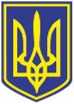 УкраїнаВИКОНАВЧИЙ КОМІТЕТЧОРНОМОРСЬКОЇ МІСЬКОЇ РАДИОдеського району Одеської областіР І Ш Е Н Н Я      08.09.2023                                                                231Про         надання        статусу      дитини,         якапостраждала         внаслідок      воєнних дій       тазбройних              конфліктів,            малолітньому   ________________________________ р.н.    При розгляді заяви громадянки __________________, яка проживає за адресою:  провулок Хантадзе, будинок № ____, квартира №  ____, м. Чорноморськ Одеського району Одеської області, а також матеріалів  служби у справах дітей встановлено:_________________ р.н. (свідоцтво про народження І-ЖД № _______, видане  _________ Київським відділом державної реєстрації актів цивільного стану у місті Одесі Південного міжрегіонального управління Міністерства юстиції (м. Одеса), уродженець міста ___________ Херсонської області, прибув до міста Чорноморська з міста Херсону Херсонської області разом з батьками у листопаді 2022 року, проживають за адресою: провулок Хантадзе, будинок № ___, квартира № ___, м. Чорноморськ Одеського району Одеської області.  Внаслідок воєнних дій зазнав психологічного насильства, моральних та психологічних страждань, що не потребують доведення.Відповідно до ст. ст. 10, 30-1 Закону України «Про охорону дитинства» та постанови Кабінету Міністрів України від 24.09.2008 № 866 «Питання діяльності органів опіки та піклування, пов’язаної із захистом прав дитини» (із змінами і доповненнями), підпункту                   2 пункту 3 Порядку надання статусу дитини, яка постраждала внаслідок воєнних дій та збройних конфліктів, затвердженого постановою  Кабінету Міністрів України від 05.04.2017       № 268 (із змінами), враховуючи рішення Комісії з питань захисту прав дитини від 30.08.2023, керуючись ст.ст. 34,38, 52 Закону України «Про місцеве самоврядування в Україні»,            1. Надати малолітньому ______________ р.н., статус дитини, яка постраждала внаслідок воєнних дій та збройних конфліктів.          2. Контроль за виконанням цього рішення покласти на першого заступника міського голови Ігоря Лубковського.       Виконуючий обов’язки міського голови	 	            Руслан САЇНЧУК